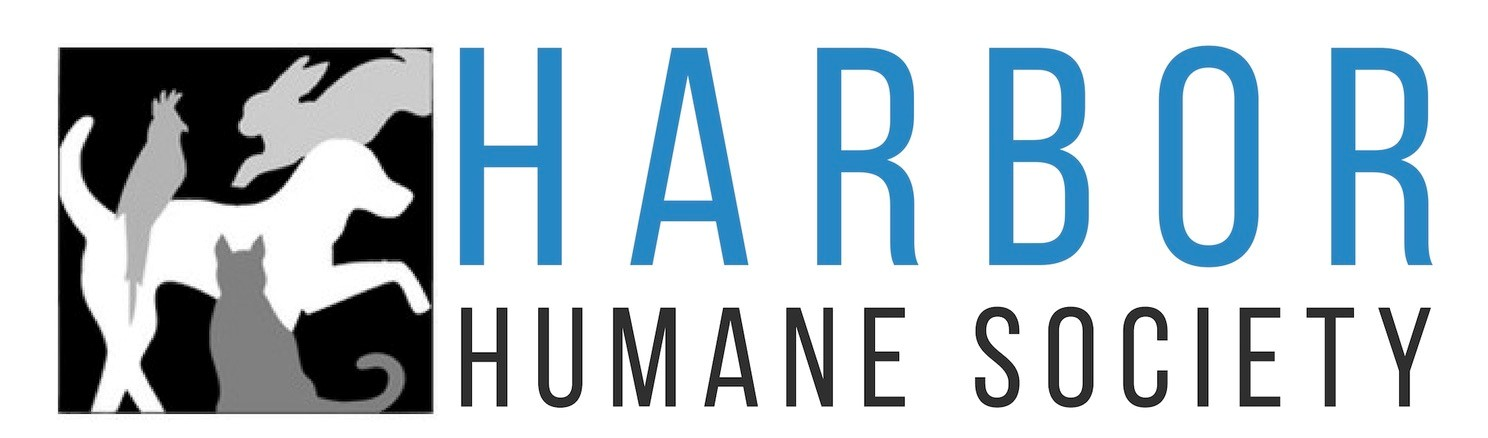 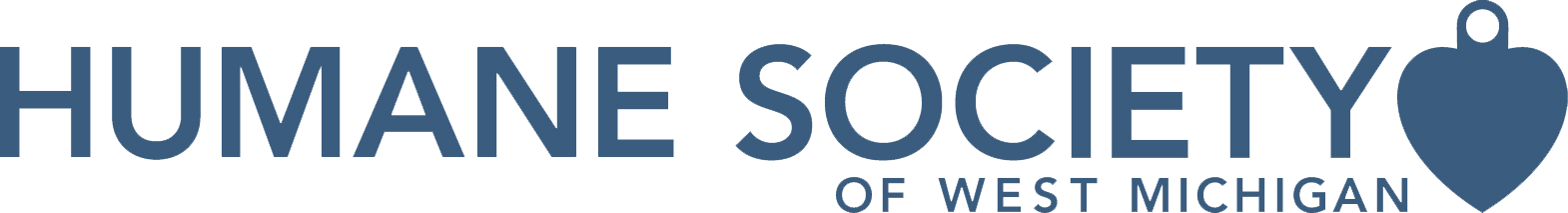 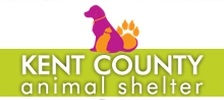 CAT ADOPTION SURVEYThese questions are not used to determine whether or not you will be allowed to adopt a pet, they just help us ensure that the cat you do adopt will fit comfortably into your social life, so there are no "wrong" answers. Are you 18 years of age or older?	⃝Yes	⃝NoDo you OWN or RENT? If you RENT or live in a community with guidelines, what is the cat policy? ______________________________________________Routine Living:Other pets I currently have in my home are:Which veterinary hospital or clinic do you use? ____________________________________________ Under whose name(s) are the records kept? ______________________________________________Routine LivingThe household for my new pet would be described as: (circle one):  slow/quiet   middle of the road   busy/activeSocial Interaction:What topics you would like to discuss with your adoption Counselor: Certifications, Authorizations, Releases and Understandings I certify that all statements on this Adoption Survey are made truthfully and without evasion, and further understand and agree that such statements may be investigated and if found to be false will be sufficient reason for not being allowed to adopt from Harbor Humane Society,  Humane Society of West Michigan, or Kent County Animal Shelter. I understand that the organizations have the right to deny any survey as deemed necessary.I understand that the handling of animals that I may meet may place me in a hazardous situation and could result in injury to me or my personal property. On behalf of myself, my heirs, personal representatives and assigns, I hereby release, discharge, indemnify, and hold Harbor Humane Society, Humane Society of West Michigan, and Kent County Animal Shelter and its directors, employees, and agents from any and all claims, causes of action and demands of any nature, whether known or unknown, arising out of or in connection with my meeting an animal for the purpose of adoption. I understand that I am applying to adopt a shelter cat.  There are no guarantees of behavior or health.  I am willing to assume all costs for care medical care once adopted. I understand that this application will be shared with Harbor Humane Society, Humane Society of West Michigan and Kent County Animal Shelter.  I understand this information will not be confidential. Additional requirements and fees may vary per location. Applicant Signature: _______________________________________________________________________   Date:   _______________________ NameNameNameNameDateDateAddressAddressCityCityCityState/ZipPrimary PhoneSecondary PhoneSecondary PhoneEmailEmailEmailTypeNameBreedAgeGenderSpayed /NeuteredIndoor / OutdoorHow long owned?Last Vet VisitPeople my new cat will have frequent/regular contact with (e.g. elderly, young children, daily, weekends, etc.):My new cat will:YesNoAdditional comments Have other pets come to our home for visits, etc.Have play dates with pets of other friends/family members  I plan to provide scratching postsBe alone how many hours per day?List activities you will typically do with the cat:The main reason I am planning to adopt a cat is:Traits I want in a cat are:I plan to have this many litter boxes in my home:The amount of time I feel is reasonable for my new catto adjust to my home?My ideal cat would: (Give any feedback that would help us find the perfect cat for you.)My new cat will:YesNoOther – please explainInteract with children who visit but who don’t live with meGo to the home with friends/relatives while we are out of townPrimarily be an inside cat